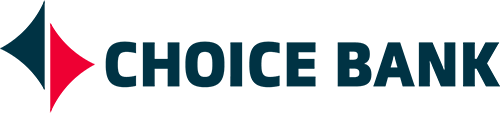 CHOICE BANK SCHOLARSHIP APPLICATIONThe Choice Bank Scholarship program is open to graduating seniors from Kidder County and the surrounding area high schools, who are Choice Financial customers.  Choice Bank offers up to two $1,000 scholarships through an essay competition.Applicants for the Choice Bank Scholarship program are required to prepare an essay of 1000 words or less regarding community banking and its impact on local economies and the importance of this relationship.  Applicants may use any manner of reference material and applicants are free to cite their own experiences with community banks. The essay will be judged on content, appearance and grammar.  Essays will be judged by a panel of bank employees and any personal references included in your essay will be open to the panel’s review. Please have your essays typed in a word document. Completed scholarship applications should be mailed to Choice Bank, Attn: Kris Stroh, PO Box 140, Steele, ND  58482. The application deadline is April 1, 2023.  Award notifications will be sent by the first of May 2023. Questions regarding the Choice Bank scholarship program should be directed to Kris Stroh at 701-475-3211. APPLICANT INFORMATION:Name:___________________________________________________________________________________Mailing Address:___________________________________________________________________________City:_________________________________State:__________________Zip___________________________Email Address:_____________________________________________________________________________Home Phone number:_______________________________________________________________________High School Attended:_______________________________________________________________________Post-Secondary School Choice:_________________________________________________________________Intended College Major:_____________________________Minor:____________________________________Parent/Guardian:____________________________________________________________________________Address: (if different)________________________________________________________________________